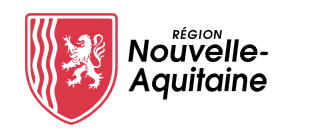 POLITIQUE REGIONALE DE DEVELOPPEMENT DE L’ECONOMIE SOCIALE ET SOLIDAIRE ET DE L’INNOVATION SOCIALEEN NOUVELLE-AQUITAINEAIDE AU DEVELOPPEMENT - ESSDate de la demande : Date de début de projet :				Date de fin de projet : Structure juridique portant le projet :Intitulé du projet :Personne à contacter en charge du dossier (Nom, prénom et fonction) :	Mail :				Tél :Site internet, le cas échéant : Après avoir évalué l’éligibilité de la demande avec le chargé de mission territorial ; ce dossier est à adresser en format numérique, au chargé de mission territorial et à la gestionnaire ESS du département concerné Le courrier de demande officiel doit être rédigé à l’attention du Président de Région et joint au dossier numérique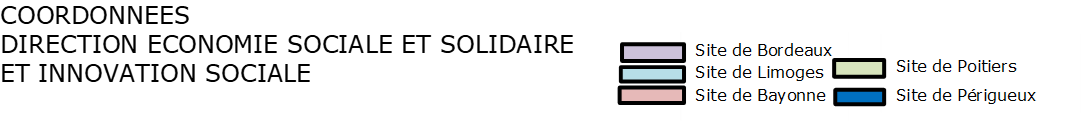 La politique régionale en faveur de l’ESSL’Economie Sociale et Solidaire, définie par la loi du 31 juillet 2014 est un mode d’entreprendre et de développement économique porté par des personnes qui ont fait le choix d’organisations collectives. Ces entreprises, qui orientent l’essentiel de leurs bénéfices vers la consolidation de leur outil de production, se positionnent comme des acteurs incontournables pour le développement durable de l’économie régionale. Les coopératives, associations, mutuelles et les sociétés commerciales agréées d’utilité sociales (agrément ESUS) se retrouvent dans l’ensemble des secteurs d’activités qu’il s’agisse du champ purement concurrentiel ou dans des métiers œuvrant pour l’intérêt général.La région Nouvelle-Aquitaine est au 3ème rang des régions françaises avec plus de 220 500 salariés répartis dans 22 200 entreprises soit 12% du total des emplois salariés de la région et elle est désormais une région de référence en matière d’ESS.L’enjeu de la politique régionale est à la fois de permettre le développement des entreprises existantes en prenant en compte leur cycle de vie, leur capacité d’innovation, les coopérations et de créer les conditions favorables à la création de nouvelles activités garantes de la création et du maintien d’emplois qualifiés.Pour ce faire, il est proposé une approche issue des conférences régionales du 4 juillet 2016 et du 10 décembre 2018 et de leur concertation préalable qui a permis d’identifier trois axes principaux d’intervention : entreprendre, coopérer et innover ; notamment en faveur des transitions environnementales présentées dans la feuille de route « Neoterra » adoptée en séance plénière du Conseil régional du 7 juillet 2019.Ce travail est intégré au Schéma Régional de Développement Économique, d'Innovation et d'Internationalisation (SRDEII) et permet d’articuler les interventions des collectivités locales et notamment les EPCI, en cohérence avec la politique régionale.Afin de mettre en œuvre cette politique, une équipe y est dédiée au sein de la Direction de l’Economie Sociale et Solidaire et de l’Innovation Sociale et rattachée au pôle Développement Economique et Environnemental.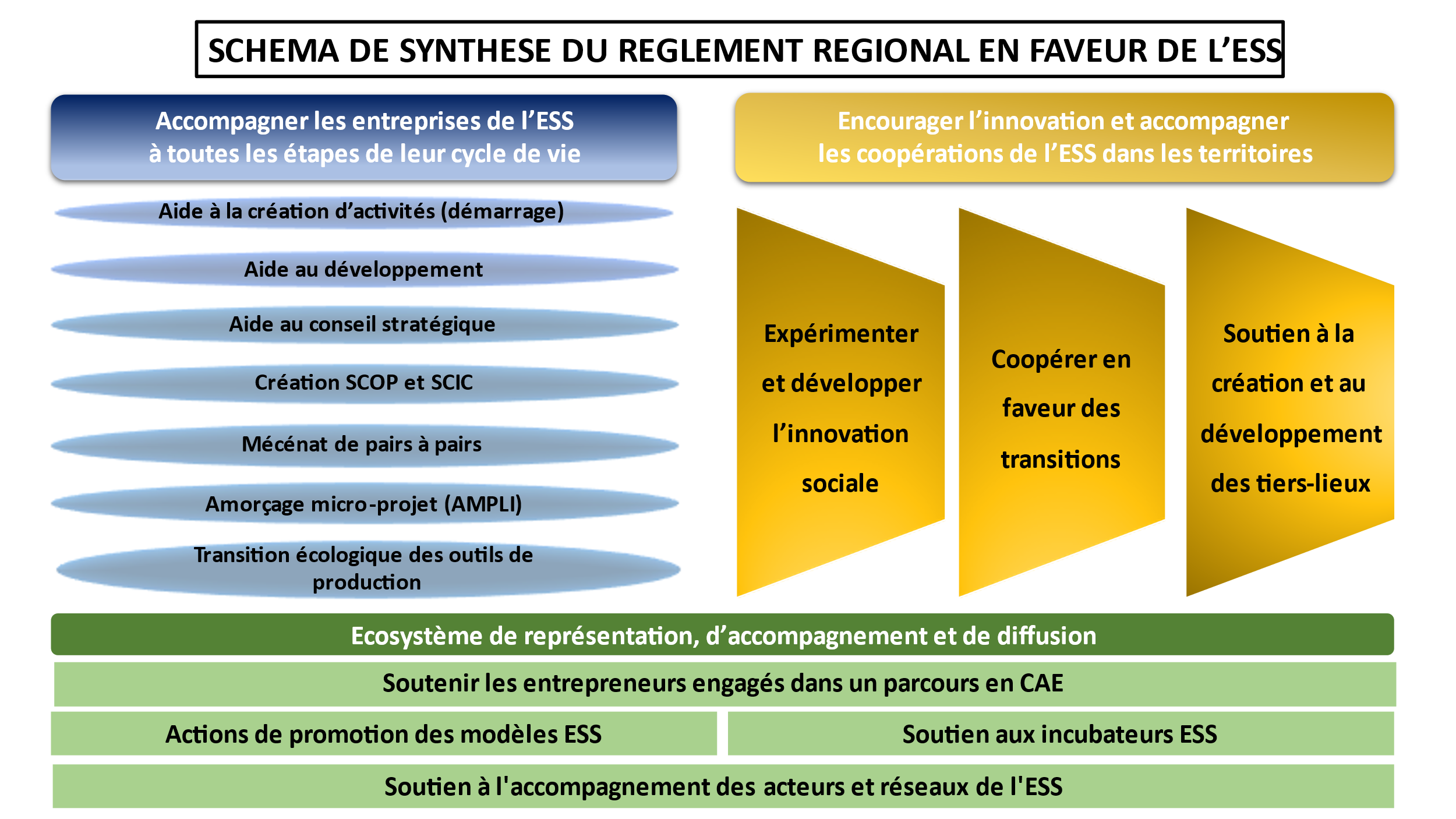 Processus d’attribution de l’aide1. Demande d’aideLe porteur de projet doit, par courrier à l’attention du Président du Conseil régional, solliciter l’intervention de  et compléter le présent dossier remis par le chargé de mission territorial ESS du département concerné ou téléchargé à partir du site internet de la Région Nouvelle-Aquitaine. Avant toute transmission d’une demande d’aide il est fortement conseillé de prendre l’attache du chargé de mission de la direction sur le département concerné afin de s’assurer de la bonne éligibilité de la demande, des dates de Commissions Permanentes à venir ainsi que du calendrier d’instruction. Le chargé de mission territorial, par son conseil, permet une orientation adaptée de la demande. Le porteur de projet transmet ensuite l’ensemble de son dossier de demande d’aide, par voie numérique, au chargé de mission et à la gestionnaire administrative et financière du département concerné.2. Décision d’octroi de l’aideA la réception du dossier de demande complet, le chargé de mission du département concerné instruit la demande du porteur de projet et constitue le dossier de présentation de cette demande en commission permanente du Conseil régional qui se réunit 6 à 8 fois par an.La décision finale appartient aux élus du Conseil régional qui délibèrent en commission permanente. Les décisions finales sont notifiées par courriel. Toute contestation ou demande de révision de la décision d’octroi sera soumise à la commission permanente du Conseil régional.3. Versement de l’aide Si la commission permanente se prononce de manière favorable, une convention est transmise au représentant légal de la structure juridique portant le projet. Cette convention reprend l’ensemble des conditions particulières pour lesquelles le porteur de projet s’est engagé, de manière formelle, dès la constitution de sa demande d’aide (objet du projet, durée, date de démarrage et date de fin qui permettent d’identifier la période d’éligibilité des dépenses, modalités de versement de l’aide et pièces nécessaires au paiement).Il est impératif pour le porteur de projet de prendre connaissance de manière précise de ces éléments et d’en vérifier l’exactitude à réception de la convention. Il s’engage également à transmettre à la direction ayant présenté sa demande toute modification concernant le portage de son projet (changement d’adresse du bénéficiaire, changement de représentant légal, changement d’établissement bancaire, …). Ces informations sont particulièrement importantes pour le bon déroulé de la mise en paiement de l’aide.Par suite de l’envoi des pièces justificatives nécessaires au paiement, la Région procède au versement de l’aide sur le compte ouvert au nom de la structure juridique porteuse du projet, tel que prévu dès l’instruction de la demande.Ainsi, le processus d’instruction, de délibération et de paiement lié à l’administration régionale, présente une durée variable mais s’étend nécessairement sur plusieurs mois. Le processus de présentation, d’instruction et de paiement d’une aide régionale au titre de l’ESS s’inscrit dans l’ensemble des étapes décrites ci-dessus ; le porteur de projet ayant systématiquement un interlocuteur à chacune de ces étapes.4. Contrôle Les services de la Région pourront procéder à tout moment au contrôle de la bonne affectation de l’aide régionale. 5. Rappel synthétique du processus de vote d’une aide régionaleDe la présentation du projet à la clôture de l’aide régionale (CP = Commission Permanente)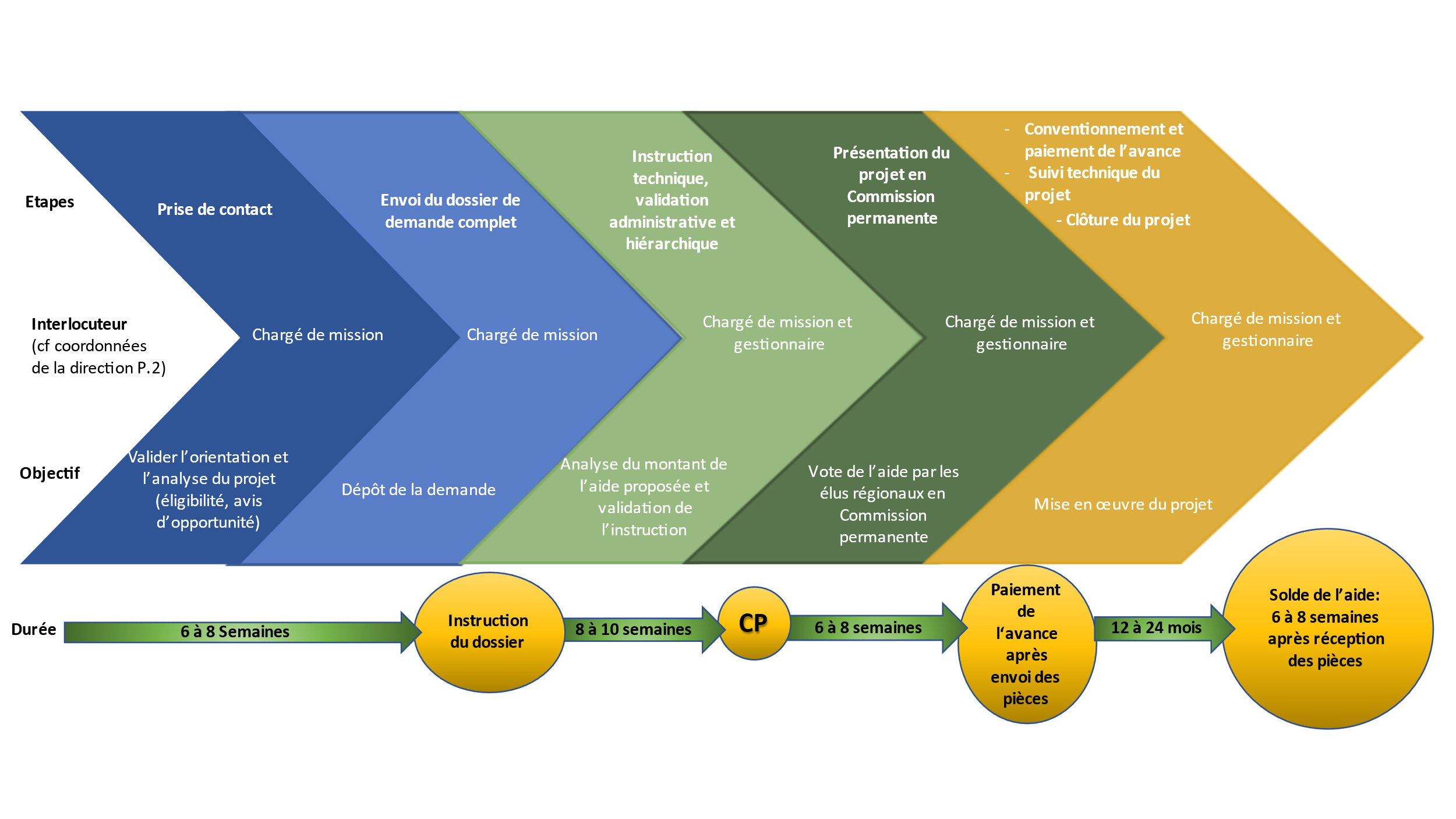 Aide au développement - ESSOBJECTIF GÉNÉRAL :Soutenir les investissements productifs pour accompagner les entreprises en phase de développement et la consolidation de leur modèle économique.BÉNÉFICIAIRES - Structures de l’Insertion par l’Activité Economique (SIAE), - Groupements d’Employeurs pour l’Insertion et la Qualification (GEIQ),  - Régies de quartier et de territoire, - Entreprises à but d’emploi (EBE) - Entreprises adaptées (EA)N’ayant pas bénéficié d’une aide à la création antérieure à 2 ans (deux exercices comptables clôturés). MODALITÉSL’entreprise doit justifier d’un cycle de développement par la création de nouveaux emplois, la mise en place de nouvelles activités, une couverture territoriale significativement élargie, la création d’une antenne, d’un établissement secondaire…CALCUL DE L’AIDE Dépenses éligibles : Dépenses liées à la phase de développement intégrant les investissements matériels (hors immobilier d’entreprise) et immatériels (notamment les dépenses de personnel liées au projet, les dépenses de conseil externe…) Ne sont pas éligibles les dépenses de personnel de type fonctions supports ou liées aux dispositifs aidés de l’Etat, les impôts et taxes, les dotations aux amortissements et provisions.Taux d’intervention maximum : 50%  Subvention régionale comprise entre 5 000 € et 50 000 € lorsque l’assiette des dépenses liées au projet inclut majoritairement des dépenses d’investissement. Subvention régionale comprise entre 5 000 € et 20 000 € lorsque l’assiette des dépenses liées au projet inclut majoritairement des dépenses de fonctionnement. Constitution du dossier de demande d’aidePour être complet, le dossier de demande d’aide doit être complété et constitué des documents suivants :Documents relatifs à la structure juridique portant le projet    Copie des statuts signés de l’Association ou de la Société	   Récépissé de sa déclaration à la Préfecture (pour les associations)   Extrait SIREN, et code SIRET       Copie de la parution au Journal Officiel (pour les associations)   Extrait du Kbis (pour les sociétés)   RIB récent au même nom que la structure juridique porteuse   Composition du Conseil d’Administration  Organigramme de la structure décrivant les liens entre gouvernance et équipe salariée Budget prévisionnel de la structure juridique porteuse du projet, daté et signé par le représentant légal    Le cas échéant, la convention d’agrément IAE / EADocuments relatifs à la présentation du projet      Courrier officiel de demande d’aide     Dossier de présentation de demande d’aide (ci-après)     Plan de financement du projet daté et signé par le représentant légal      Les devis pour les investissements matériels et immatériels   Le cas échéant, délibération de l'organe compétent ou du conseil d'administration approuvant le projet présenté  Le cas échéant, lettre d’intention des autres partenaires financiers, dates de passage en commission et/ou de prise de décision de financement  Le cas échéant, attestation de délégation de signature, pour la signature des documents financiers    Le cas échéant, attestation de minimis, datée et certifiée par l’expert-comptable (ci-jointe)  Le cas échéant, étude de faisabilité, rapport d’accompagnement DLA ou réalisé par un réseau d’accompagnement. Identité de la structure juridique porteuse du projetEntreprise inscrite au Répertoire des Métiers 				Entreprise inscrite au Registre du Commerce et des Sociétés 		Raison sociale de la structure :Statut juridique :Adresse du siège social :Code postal :							Commune :Téléphone :						E-mail :Numéro SIRET :						Code NAF : Assujetti à la TVA : oui    non 		Numéro de TVA :Date de création ou reprise de la structureCode IDCC (identification des conventions collectives):Intitulé convention collective :OPCO :Affiliation à un réseau de l’IAE ou de l’ESS :Nom du réseau :Représentant légal (Président.e ou autre personne désignée par les statuts) :Nom :				Prénom :			Qualité :Téléphone :			E-mail :Structure de l’Economie Sociale et solidaire : 		 	oui    non  Agrément ESUS – Entreprise Solidaire d’Utilité Sociale :  	oui    non Structure conventionnée : 		Nombres de postes ETP agréés par l’Etat : _________   ACI (Atelier Chantier d’Insertion)	   AI (Association Intermédiaire)   EI (Entreprise d’Insertion)   ETTI (Entreprise de Travail Temporaire d’Insertion)		   GEIQ (Groupement d’Employeur pour l’Insertion et la Qualification)   RQ (Régie de Quartier)  	   RT (Régie de Territoire)     EA		  EE   EBE (Entreprise à But d’Emploi) Présentation de la structureOrigine de la structure (état des lieux, diagnostic initial ayant conduit à cette forme de projet, étapes intermédiaires, acteurs clés, processus d’identification des besoins…) :Territoire d’intervention et accroche territoriale :Description des différentes activités de la structure :Description du mode de gouvernance de la structure et des modalités d’animation de la vie associative le cas échéant :Détail des moyens matériels de la structure : Présentation des partenaires de la structure : partenaires financiers et/ou techniques Gestion administrative et financière de la structureSuivi administratifQuels sont les moyens administratifs, humains et matériels le cas échéant ?Quels sont les outils mis en place pour suive la réalisation des actions et du temps passé ? (outils de suivi du temps passé, tableau de bord,…) La structure est-elle concernée par les règles de la commande publique ?	Code de la Commande Publique		 Autre (cochez cette case uniquement dans le cas où votre projet implique une délégation de service public, une concession ou un partenariat public-privé) :  Je ne suis pas soumis à la commande publique Suivi comptableQuels sont les outils de suivi du budget / Quel sont les outils de trésorerie ?Existe-t-il une comptabilité analytique ? si oui, selon quelles caractéristiques ?Existe-il une capacité d'autofinancement ?La structure a-t-elle un expert-comptable ; si non, qui a en charge la comptabilité ?Le porteur de projet dispose-t-il d'un système de comptabilité distinct ou d'un code comptable adéquat pour toutes les transactions liées à son fonctionnement ?Quel est le financement public déjà perçu (n, n-1, n-2) par la structure, toutes activités confondues, en investissement et fonctionnement (subvention, appel à projet, contrat aidé…) ?CommunicationDes actions de communication sont-elles prévues ? Sur quels supports seront apposés les logos des financeurs ? Présentation du projetAccompagnement externe par réseau, cabinet conseil ou autres, le cas échéant : Présentation synthétique du projet (10 lignes) :Articulation avec les ambitions de la feuille de route NéoTerraConsidérant les enjeux planétaires en matière climatique et environnementale et les défis inhérents à son territoire, le Conseil régional de Nouvelle-Aquitaine a adopté en juillet 2019 une ambitieuse feuille de route « NéoTerra» qui vise à accélérer et massifier ses actions en faveur des transitions écologiques et énergétiques. Cette feuille de route, première étape dans l’accompagnement des transitions à venir, se structure autour de 11 ambitions qui irriguent l’ensemble des dispositifs régionaux d’accompagnement.La majeure partie des ambitions constitutives de NéoTerra impliquent ou sont comprises dans l’objet social des entreprises de l’ESS.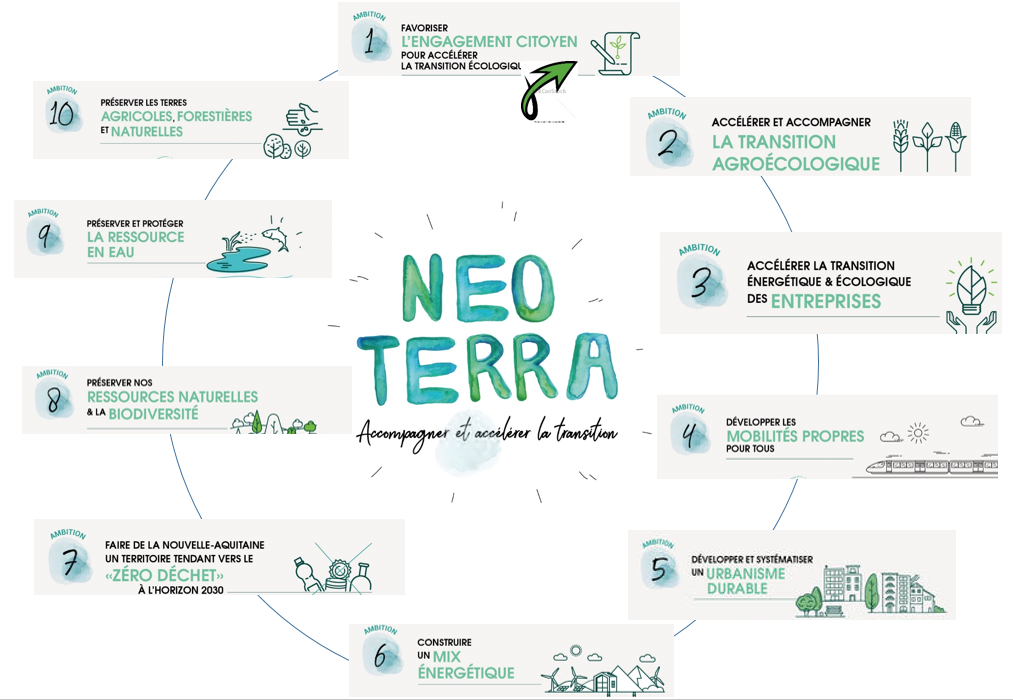 Vous préciserez le cas échéant, la ou les ambitions auxquelles, votre intervention contribue.Les éléments exhaustifs relatifs à cette feuille de route sont accessibles sur le site de la Région : https://www.nouvelle-aquitaine.fr/grands-projets/neo-terra-la-feuille-de-route-de-la-transition-environnementale-et-climatiqueVous pouvez également faire une demande d’adhésion à la communauté Neoterra en adoptant la charte régionale Neoterra en ligne : https://www.neo-terra.fr/Merci de préciser en quelques lignes en quoi le projet est susceptible de répondre à (aux) ambition(s) identifiées.Grille de critères d’analyse des projetsÀ remplirThématiques/Sous thématiques(Cochez 1 thématique et 1 sous-thématique les plus pertinentes au regard du projet)Présentation de l’objet de la demandeNB : Vous avez la possibilité de joindre tout document que vous jugerez utile pour compléter la présentation de votre projet Origine du projet Genèse du projet (état des lieux, diagnostic initial ayant conduit à cette forme de projet, étapes intermédiaires, acteurs clés, processus d’identification des besoins…)Eléments /résultats de l’étude de faisabilité (dont analyse financière, DLA, autres…) et de l’étude de marché, recours à assistance technique (réseaux, France active, INAE,….).Description du projet Présentation Lieu de réalisation ou territoire(s) concerné(s)Valeur ajoutée apportée par la mise en place du projet (à partir de l’état des lieux initial, montrer les améliorations apportées aux services et/ou aux biens produits, décrire l’intérêt pour les partenaires…)Ancrage territorial et partenariats locaux :Périmètre géographique du projet (cochez) : Communal☐ Infra-communal Départemental☐ Infra-départemental Régional☐ Infra-régional☐ NationalAu niveau économiqueMarchés : étude de marché initiale, évolution de marchés, état du carnet de commande, positionnement au regard des clauses d’insertion…Moyens matériels et outils de production liés au projet : descriptif, coût global du projet, critères de choix des fournisseurs, localisation des fournisseurs, date de départ prévisionnel et planification du programme d’investissementsMoyens humains : recrutement personnels permanents et en insertion, organigramme, formation des salariésDans le cadre du merci de préciser :Le nombre d’emplois créés : Tous types d’emplois : CDI, CDD, CDDI (CDD Insertion), apprentis, temps partiel, TNS (travailleur non salarié pour tout créateur d’entreprise), agriculteurs nouvellement installés.En effectif : 					En ETP :Le nombre d’emplois maintenus (Concerne uniquement les REPRISE/TRANSMISSIONS SCOP) : Le nombre de bénéficiaires finaux : Bénéficiaires entreprises, et pas individusMoyens financiers : budget prévisionnel du projet, plan de trésorerie, Commercial / communication : démarche commerciale, outils de communicationContraintes liées à l’implantationAu niveau de l’accompagnement socioprofessionnel et de l’encadrement techniqueDescription de l’accompagnement socio professionnel et de l’encadrement technique liés au projet (profils de poste, articulation des missions des équipes d’encadrement…)Outils et modalité d’accompagnement spécifiques mis en place dans le cadre du projetAu niveau environnementalComment est prise en compte l’éco-responsabilité de la nouvelle activitéPlanning de mise en œuvre et gouvernance autour du projetForme organisationnelle et modalités de gouvernance retenues pour la mise en place du projet (description de la composition du Conseil d’administration, du bureau, adéquation de la gouvernance au projet…)Outils de pilotage et de suivi de l’action (objectifs, moyens et indicateurs), de son impact sur l’activité des partenaires (en terme économique, humain…).Partenariats liés au projet : Financier (dates d’engagements des co-financeurs), techniques, Institutionnels…Détail des investissements à réaliser et montants (concordant avec les devis transmis) :Allez-vous réaliser cet achat avec d’autres structures de l’ESS : oui    non  Si oui :- Quel sera le matériel acheté en groupement :- Avec quelles structures :(Inclure à la demande les lettres d’engagement des structures et la convention de partenariat) Si non : indiquer quels sont les freins rencontrés à la mise en place d’un achat groupé pour ce projet :Eco-responsabilitéVotre achat est-il éco-responsable : 	oui    non Préciser et justifier en quoi l’achat peut être jugé éco-responsable (origine du produit, bilan carbone, label, normes, carburants bio…)Stratégie d’achat (exemple : modalités de négociation des contrats d’entretien, choix d’un fournisseur local, politique de mise en concurrence,…) :Détails des dépenses de personnel liées au projet :     - Descriptif de poste, fiche de poste     - Nature du contrat de travail (CDI, CDD, …)     - Temps de travail : volume horaire hebdo, mensuel, ETP     - RémunérationPrincipaux résultats attendus (qualitatifs et quantitatifs)-au niveau économique-au niveau des emplois-au niveau environnementalCalendrier de réalisationDate de début de programme :Durée du programme :Détail du calendrier de réalisation le cas échéant :Montant sollicitÉ auprès de la RÉgion :………………€Pour un budget prévisionnel total de …………. € (Précisez    HT ou   TTC)soit une aide de ……% du budget prévisionnel du projetCompte tenu du fait que l’intervention du Conseil régional de Nouvelle-Aquitaine n’a pas vocation à être pérenne, quels relais financiers ultérieurs envisagez-vous ?	ATTESTATION DE CONFORMITÉ A LA RÉGLEMENTATION DE MINIMISJe soussigné(e) : …………………………………………………..………………… Le (la) Responsable légal (e)   Expert-Comptable certifie que la structure :est en règle vis-à-vis du règlement (CE) No 1998/2006 de la Commission du 15 décembre 2006 concernant l'application des articles 87 et 88 du traité aux aides de minimis. La structure atteste avoir reçu un montant d’aide publique inférieur à 200 000 € pour les deux exercices comptables N-1 et N-2 ainsi que pour l’exercice comptable en cours N :Constitution des recettesConstitution des recettesPart du CA Clientèle professionnellePart du CA Clientèle de particuliers Part des subventions Part du CA Clientèle professionnellePart du CA Clientèle de particuliers Part des subventions Part du CA Clientèle professionnellePart du CA Clientèle de particuliers Part des subventions Nbre de bénévoles/adhérentsNbre de bénévoles/adhérentsEffectif salarié à la date de la demandeNbre de salariésNbre d’ETPEffectif salarié à la date de la demandeNbre de salariésNbre d’ETPCDICDDContrats aidés (PEC, CCDI, etc..)Date de clôture du dernier exercice comptableDate de clôture du dernier exercice comptableChiffre d’affairesChiffre d’affairesN-1 : N-1 : N-1 : Chiffre d’affairesChiffre d’affairesN-2 : N-2 : N-2 : Fonds PropresFonds PropresN-1 : N-1 : N-1 : Fonds PropresFonds PropresN-2 : N-2 : N-2 : Capital social : Capital social : Dont capital social libéré :Dont capital social libéré :Dont capital social libéré :Le capital de l’entreprise est-il détenu à 25 % ou plus par une autre entrepriseLe capital de l’entreprise est-il détenu à 25 % ou plus par une autre entrepriseoui    non  Si OUI, fournir un organigramme détaillé précisant l’effectif de la société, le chiffre d’affaires et le total bilan des deux derniers exercices comptablesoui    non  Si OUI, fournir un organigramme détaillé précisant l’effectif de la société, le chiffre d’affaires et le total bilan des deux derniers exercices comptablesoui    non  Si OUI, fournir un organigramme détaillé précisant l’effectif de la société, le chiffre d’affaires et le total bilan des deux derniers exercices comptablesL’entreprise et/ou le dirigeant détiennent- ils au moins 25 % du capital d’une ou plusieurs sociétésL’entreprise et/ou le dirigeant détiennent- ils au moins 25 % du capital d’une ou plusieurs sociétésoui    non  Si OUI, fournir un organigramme détaillé précisant pour chaque société l’effectif, le chiffre d’affaires et le total bilan des deux derniers exercices comptablesoui    non  Si OUI, fournir un organigramme détaillé précisant pour chaque société l’effectif, le chiffre d’affaires et le total bilan des deux derniers exercices comptablesoui    non  Si OUI, fournir un organigramme détaillé précisant pour chaque société l’effectif, le chiffre d’affaires et le total bilan des deux derniers exercices comptablesLa structure bénéficie-t-elle d’un autre financement régional ?Ponctuel/récurrentAu titre de quelle politique ?Montantoui    non  oui    non  oui    non  oui    non  FinanceurObjet de l’aideMontant NMontant N-1Montant N-2TotalAmbitions NéoTerra  (cochez la priorité la plus pertinente au regard du projet)Ambitions NéoTerra  (cochez la priorité la plus pertinente au regard du projet)1 – Engagement citoyen pour accélérer la transition écologique2 – Transition agro-écologique 3 – Transitions énergétiques et écologiques des entreprises4 – Mobilités propres pour tous5 – Urbanisme durable, résilient, économe en ressources6 – Nouveau Mix énergétique7 – Territoire N-A tendant vers le zéro déchet8 - Préservation des ressources naturelles en biodiversité9 – Préservation -protection ressource en eau10 – Préservation terres agricoles, forestières et naturelles11 – Administration exemplaire dans la transitionArgumentsCARACTERE COLLECTIF : portage collectif, diversité du collectif, implication public cible, gouvernanceCARACTERE COLLECTIF : portage collectif, diversité du collectif, implication public cible, gouvernanceCARACTERE COLLECTIF : portage collectif, diversité du collectif, implication public cible, gouvernanceCARACTERE COLLECTIF : portage collectif, diversité du collectif, implication public cible, gouvernanceCARACTERE COLLECTIF : portage collectif, diversité du collectif, implication public cible, gouvernanceCARACTERE COLLECTIF : portage collectif, diversité du collectif, implication public cible, gouvernance-1-Portagecollectif Une seule personne porte le projet Un petit collectif est constitué autour du projet mais son portage n’est assuré que par quelques personnes Un collectif est constitué autour du projet mais l’implication de ses membres pourrait être renforcée Un collectif a été constitué autour du projet et c’est ce collectif qui le porte effectivement2-Diversité du collectif 
(statut & profession, genre, âge, culture…). Une seule personne porte le projet Le collectif est surtout constitué d’une catégorie d’acteurs, très homogène socialement Le collectif intègre diverses catégories d’acteurs Le collectif intègre toute la diversité des parties prenantes potentielles-3-Implicationdu public cible Le public cible n’est pas associé à l'élaboration   du projet Quelques représentants du public cible sont associés ponctuellement Des représentants du public cible sont régulièrement associés à l’élaboration et/ou la conduite du projet Le public cible est une composante à part entière du collectif et contribue activement à l'élaboration du projet-4-Gouvernance 
(participation, forme, fréquence, ambitions…)  Les modalités de la gouvernance ne sont pas définies Les modalités de gouvernance (composition, agenda, etc.), en cours de définition, manque encore de précision La gouvernance reste à consolider, dans sa forme ou son effectivité Les modalités de la gouvernance sont bien définies, avec une participation effective, selon un rythme régulier qui assure un pilotage collectif du projetCONTEXTE : ancrage territorial, accessibilité, viabilité économique, impact environnemental, ouverture à la rechercheCONTEXTE : ancrage territorial, accessibilité, viabilité économique, impact environnemental, ouverture à la rechercheCONTEXTE : ancrage territorial, accessibilité, viabilité économique, impact environnemental, ouverture à la rechercheCONTEXTE : ancrage territorial, accessibilité, viabilité économique, impact environnemental, ouverture à la rechercheCONTEXTE : ancrage territorial, accessibilité, viabilité économique, impact environnemental, ouverture à la rechercheCONTEXTE : ancrage territorial, accessibilité, viabilité économique, impact environnemental, ouverture à la recherche-5-Ancrage territorialNon identifié Le projet fait référence à la dimension territoriale, mais n’en a pas encore identifié ses acteurs ni ses spécificités Le projet associe des acteurs territoriaux afin de s'adapter aux besoins du territoire Le projet est un projet de territoire au sens où il mobilise tous les acteurs territoriaux concernés et invente une réponse adaptée aux spécificités du territoire-6-Accessibilité du dispositifNon identifiée La question de l'accessibilité est prise en compte mais les solutions n’ont pas encore été identifiées Les solutions pour faciliter l’accessibilité sont identifiées mais leur mise en œuvre reste à préciser Les solutions pour faciliter l’accessibilité sont définies de façon précise (recours à des acteurs-relais facilitateurs, facilitation de la mobilité, TIC…)-7-Viabilité économiqueNon identifiée Les ressources acquises permettent d’amorcer la phase d’expérimentation mais pas de la mener à son terme Les ressources acquises permettent de conduire la phase d’expérimentation mais la question de la viabilité économique à plus long terme n’est pas résolue Les ressources acquises permettent de conduire la phase d’expérimentation et les modalités économiques du projet le rendent viable à plus long terme-8-Impact ENVIRONNEMENTALNon identifié Le projet fait référence aux enjeux environnementaux mais n’a pas identifié son impact sur ceux-ci Le projet intègre une analyse de son impact sur un ou plusieurs enjeux environnementaux La prise en compte des enjeux environnementaux est à l'origine du projet Environnement et Energies Economie circulaire : réemploi réutilisation recyclage réparation, low technologies, limiter la production de déchetsEnvironnement et Energies Énergie : production vertueuse et consommation responsableEnvironnement et Energies Ressources naturelles (Biodiversité, eau, milieux naturels) et Climat (adaptation au changement climatique)Environnement et Energies Accompagnement à la transition écologiqueEnvironnement et Energies Lieu hybride dominante transitionCitoyenneté, pouvoir d'agir et jeunesse Pouvoir d'agir: créer une dynamique d’engagement et de pouvoir d’agir des habitants sur un territoire Citoyenneté, pouvoir d'agir et jeunesse Offre de service de proximité porté par des citoyens en lien avec les collectivités (compétences Région et contrats de territoire) Citoyenneté, pouvoir d'agir et jeunesse Lieu hybride, jeunesse, intergénérationnel et inclusion Agriculture – Agroalimentaire et Pêche Ressources pour l'agricultureAgriculture – Agroalimentaire et Pêche Consommation - circuits de vente alternatifsAgriculture – Agroalimentaire et Pêche Inclusion sociale et IAE (insertion par l'activité économique)Agriculture – Agroalimentaire et Pêche Modèle coopératif et coopérations territoriales en lien avec les collectivités (SCIC, CAE, émergence de DAT, espaces-test)Agriculture – Agroalimentaire et Pêche Zéro biodéchet et antigaspi Agriculture – Agroalimentaire et Pêche Lieu hybride dominante alimentaire – tiers lieux nourriciersTransformation organisationnelle 
et socio-économique des entreprises Insertion professionnelle & FormationTransformation organisationnelle 
et socio-économique des entreprises ISO (innovation sociale organisationnelle)Transformation organisationnelle 
et socio-économique des entreprises QVCT (qualité de vie et conditions de travail) et RSETransformation organisationnelle 
et socio-économique des entreprises Nouveaux modèles économiques et numériqueTransformation organisationnelle 
et socio-économique des entreprises Entreprenariat ESS des jeunesTransformation organisationnelle 
et socio-économique des entreprises Lieu hybride - dominante filièreHabitat et Mobilité BTP durable: pratiques vertueuses -matériaux et modèle économiqueHabitat et Mobilité Habitat partagé, participatif, éco quartierHabitat et Mobilité Habitat solidaire et accès au logement Habitat et Mobilité Mobilité responsable: partagée, douce, solidaire, vélo logistique, coopération avec les transports publicsSanté - Silver économie SantéSanté - Silver économie Silver économie & Service à la personne (SAP)Santé - Silver économie Attractivité des métiers de la santéSanté - Silver économie HandicapSanté - Silver économie Lieu hybride dominante santéCulture et Tourisme Droits culturels et médiation culturelle Culture et Tourisme Cohésion et lien social - Insertion et HandicapCulture et Tourisme Culture développement territorial et /ou transitionCulture et Tourisme Tourisme durable, social et innovantCulture et Tourisme Lieu hybride – dominante culture ou tourismeMois 1Mois 2Mois 3…Etapes du projetRaison socialeFORME JURIDIQUEN° SIRETSiège social : Remarque : l'aide aux contrats aidés est à déclarée		 Remarque : l'aide aux contrats aidés est à déclarée		 Montant de l'aide par annéeMontant de l'aide par annéeMontant de l'aide par annéeMontant de l'aide par annéeFinanceurType d'aideAide en fonctionnement ou investissement Aide en fonctionnement ou investissement Opération aidéeN (année en cours)N-1N-1N-2TOTAL                                 -   €                                 -   €                                 -   €                                 -   €                                 -   €                                 -   €                                 -   €  Fait à : ........................................,                                -   € Le : ..............................................Le : ..............................................Le : ..............................................Signature Du (de la) responsable légal(e)ou de l’expert-comptableSignature Du (de la) responsable légal(e)ou de l’expert-comptableSignature Du (de la) responsable légal(e)ou de l’expert-comptableSignature Du (de la) responsable légal(e)ou de l’expert-comptable